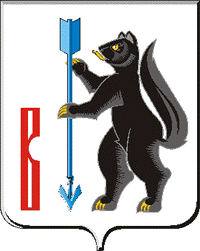 АДМИНИСТРАЦИЯГОРОДСКОГО ОКРУГА ВЕРХОТУРСКИЙП О С Т А Н О В Л Е Н И Еот 20.11.2019г. № 909г. ВерхотурьеО внесении изменений в Примерное положение об оплате труда работников муниципальных образовательных организаций городского округа Верхотурский, утвержденное  постановлением  Администрации городского округа Верхотурский  от 22.01.2019г. №27 «Об оплате труда работников муниципальных образовательных организаций городского округа Верхотурский»  В соответствии с Трудовым кодексом Российской Федерации,  Федеральным законом от 06 октября 2003г. № 131-ФЗ «Об общих принципах организации местного самоуправления в Российской Федерации,  постановлением Правительства Свердловской области от 06.02.2009 №145-ПП «О системах оплаты труда работников государственных бюджетных, автономных и казенных учреждений Свердловской области», постановлением Администрации городского округа Верхотурский от 24.10.2019 №862 «Об увеличении оплаты труда работников муниципальных учреждений городского округа Верхотурский», руководствуясь Уставом городского округа Верхотурский,ПОСТАНОВЛЯЮ:Внести в Примерное положение об оплате труда работников муниципальных образовательных организаций городского округа Верхотурский, утвержденное постановлением Администрации городского округа Верхотурский от  22.01.2019 г. № 27 «Об оплате труда работников муниципальных образовательных организаций городского округа Верхотурский», следующие изменения:Приложение № 6 к Примерному положению об оплате труда работников муниципальных образовательных организаций городского округа Верхотурский «Профессиональная квалификационная группа должностей руководителей образовательных организаций» считать приложением 7 к Примерному положению об оплате труда работников муниципальных образовательных организаций городского округа Верхотурский «Профессиональная квалификационная группа должностей руководителей образовательных организаций»;        2) Приложения 2, 3, 4, 5, 6, 7 изложить в новой редакции, в соответствии с приложением к настоящему постановлению.Опубликовать настоящее постановление в информационном бюллетене «Верхотурская неделя» и разместить на официальном сайте городского округа Верхотурский.Настоящее постановление распространяет свое действие с 01 октября 2019г.Контроль исполнения настоящего постановления возложить на заместителя  главы  Администрации городского округа Верхотурский по социальным вопросам  Бердникову Н.Ю.Глава  городского округа Верхотурский                                   А.Г. Лиханов                                                                               Приложение № 2 к примерному положению                                                                               об оплате труда работников муниципальных                                                                                образовательных организаций городского                                                                                округа Верхотурский Профессиональная квалификационная группа
должностей работников учебно-вспомогательного персонала                                                                               Приложение № 3 к примерному положению                                                                               об оплате труда работников муниципальных                                                                                образовательных организаций городского                                                                                округа Верхотурский 
Профессиональная квалификационная группа
должностей педагогических работников 
________________________
    Примечание. При установлении размеров минимальных окладов, локальным актом муниципальной  организации городского округа Верхотурский, предусматривается их повышение за квалификационную категорию или за соответствие занимаемой должности педагогическим работникам, прошедшим соответствующую аттестацию, в соответствии с порядком, установленным Министерством общего и профессионального образования Свердловской области и положением об аттестации педагогических работников муниципальной образовательной организации                                                                               Приложение № 4 к примерному положению                                                                               об оплате труда работников муниципальных                                                                                образовательных организаций городского                                                                                округа Верхотурский Профессиональная квалификационная группа
должностей руководителей структурных подразделений 
________________________
    Примечание. При установлении размеров минимальных окладов локальным актом муниципальной организации городского округа Верхотурский, предусматривается их повышение за соответствие занимаемой должности руководителям структурных подразделений по итогам аттестации, в соответствии с порядком, установленным Управлением образования Администрации городского округа Верхотурский                                                                               Приложение № 5 к примерному положению                                                                               об оплате труда работников муниципальных                                                                                образовательных организаций городского                                                                                округа Верхотурский 
Профессиональная квалификационная группа
«Общеотраслевые должности служащих»                                                                          Приложение № 6 к примерному положению                                                                               об оплате труда работников муниципальных                                                                                образовательных организаций городского                                    округа Верхотурский
Профессиональные квалификационные группы
общеотраслевых профессий рабочих                                                                               Приложение № 7 к примерному положению                                                                               об оплате труда работников муниципальных                                                                                образовательных организаций городского                                                                                округа Верхотурский Профессиональная квалификационная группа должностей руководителей образовательных организацийКвалификационные уровниДолжности работников образованияМинимальный размер  оклада, рублейПрофессиональная квалификационная группа должностей работников учебно-вспомогательного персонала второго уровняПрофессиональная квалификационная группа должностей работников учебно-вспомогательного персонала второго уровняПрофессиональная квалификационная группа должностей работников учебно-вспомогательного персонала второго уровня1 квалификационный уровеньмладший воспитатель5424Квалификационные уровниДолжности работников образованияМинимальный размер оклада,  рублей1 квалификационный уровеньинструктор по физической культуре; музыкальный руководитель; старший вожатый74002 квалификационный уровеньпедагог дополнительного образования; педагог-организатор; социальный педагог; тренер-преподаватель80203 квалификационный уровеньвоспитатель; методист;педагог-психолог; старший педагог дополнительного образования; старший тренер-преподаватель80204 квалификационный уровеньпреподаватель-организатор основ безопасности жизнедеятельности; руководитель физического воспитания; тьютор; учитель; учитель-дефектолог; учитель-логопед (логопед), педагог-библиотекарь8290Квалификационные уровниПрофессиональные квалификационные группыМинимальный размер окладов, рублей123Профессиональная квалификационная группа должностей руководителей структурных подразделенийПрофессиональная квалификационная группа должностей руководителей структурных подразделенийПрофессиональная квалификационная группа должностей руководителей структурных подразделений1 квалификационный уровеньзаведующий (начальник) структурным подразделением, реализующими общеобразовательную программу и образовательную программу дополнительного образования детей (кроме должностей руководителей структурных подразделений, отнесенных ко 2 квалификационному уровню)69882 квалификационный уровеньзаведующий (начальник) обособленным структурным подразделением, реализующим общеобразовательную программу и образовательную программу дополнительного образования детей; 7539Профессиональная квалификационная группа «Общеотраслевые должности служащих второго уровня»Профессиональная квалификационная группа «Общеотраслевые должности служащих второго уровня»Профессиональная квалификационная группа «Общеотраслевые должности служащих второго уровня»2 квалификационный уровеньзаведующий канцелярией; заведующий складом; заведующий хозяйством39273 квалификационный уровеньзаведующий библиотекой;заведующий производством (шеф-повар);заведующий столовой; управляющий отделением 7105Профессиональная квалификационная группа «Общеотраслевые должности служащих четвертого уровня»Профессиональная квалификационная группа «Общеотраслевые должности служащих четвертого уровня»Профессиональная квалификационная группа «Общеотраслевые должности служащих четвертого уровня»3 квалификационный уровеньдиректор (начальник, заведующий) филиала, другого обособленного структурного подразделения8808Квалифика-ционные уровениКвалифика-ционные уровениПрофессиональные квалификационные группыМинимальный размер окладов, рублей1123Профессиональная квалификационная группа «Общеотраслевые должности служащих первого уровня»Профессиональная квалификационная группа «Общеотраслевые должности служащих первого уровня»Профессиональная квалификационная группа «Общеотраслевые должности служащих первого уровня»Профессиональная квалификационная группа «Общеотраслевые должности служащих первого уровня»1 квалифика-ционный уровеньделопроизводитель; калькулятор; кассир; комендант; секретарьделопроизводитель; калькулятор; кассир; комендант; секретарь3963Профессиональная квалификационная группа «Общеотраслевые должности служащих второго уровня»Профессиональная квалификационная группа «Общеотраслевые должности служащих второго уровня»Профессиональная квалификационная группа «Общеотраслевые должности служащих второго уровня»Профессиональная квалификационная группа «Общеотраслевые должности служащих второго уровня»1 квалифика-ционный уровень лаборант; секретарь руководителя; техник; техник-программист;  лаборант; секретарь руководителя; техник; техник-программист; 45292квалифика-ционный уровеньдолжности служащих первого квалификационного уровня, по которым устанавливается производное должностное наименование «старший»; должности служащих первого квалификационного уровня, по которым устанавливается II внутридолжностная категориядолжности служащих первого квалификационного уровня, по которым устанавливается производное должностное наименование «старший»; должности служащих первого квалификационного уровня, по которым устанавливается II внутридолжностная категория54563 квалифика-ционный уровеньдолжности служащих первого квалификационного уровня, по которым устанавливается I внутридолжностная категориядолжности служащих первого квалификационного уровня, по которым устанавливается I внутридолжностная категория59984 квалифика-ционный уровеньмеханик; должности служащих первого квалификационного уровня, по которым может устанавливаться производное должностное наименование «ведущий»механик; должности служащих первого квалификационного уровня, по которым может устанавливаться производное должностное наименование «ведущий»6600Профессиональная квалификационная группа «Общеотраслевые должности служащих третьего уровня»Профессиональная квалификационная группа «Общеотраслевые должности служащих третьего уровня»Профессиональная квалификационная группа «Общеотраслевые должности служащих третьего уровня»Профессиональная квалификационная группа «Общеотраслевые должности служащих третьего уровня»1 квалифика-ционный уровеньбухгалтер; документовед; инженер; инженер по охране труда и технике безопасности; инженер-программист  (программист); инженер-электроник (электроник);специалист по кадрам; бухгалтер; документовед; инженер; инженер по охране труда и технике безопасности; инженер-программист  (программист); инженер-электроник (электроник);специалист по кадрам; 55642 квалифика-ционный уровеньдолжности служащих первого квалификационного уровня, по которым может устанавливаться II внутридолжностная категориядолжности служащих первого квалификационного уровня, по которым может устанавливаться II внутридолжностная категория72573 квалифика-ционный уровеньдолжности служащих первого квалификационного уровня, по которым может устанавливаться I внутридолжностная категориядолжности служащих первого квалификационного уровня, по которым может устанавливаться I внутридолжностная категория78204 квалифика-ционный уровеньдолжности служащих первого квалификационного уровня, по которым может устанавливаться производное должностное наименование «ведущий»должности служащих первого квалификационного уровня, по которым может устанавливаться производное должностное наименование «ведущий»8439Квалификационные уровниПрофессии рабочих, отнесенные к квалификационным уровнямМинимальный размер оклада (рублей)123Профессиональная квалификационная группа «Общеотраслевые профессии рабочих первого уровня»Профессиональная квалификационная группа «Общеотраслевые профессии рабочих первого уровня»Профессиональная квалификационная группа «Общеотраслевые профессии рабочих первого уровня»1 квалификационный уровеньнаименования профессий рабочих, по которым предусмотрено присвоение 1, 2 и 3 квалификационных разрядов в соответствии с ЕТКС *; гардеробщик; грузчик; кастелянша; садовник; сторож (вахтер); уборщик производственных помещений; уборщик служебных помещений; уборщик территории33381 квалификационный уровенькладовщик; кухонный рабочий; рабочий по стирке и ремонту спецодежды3609Профессиональная квалификационная группа «Общеотраслевые профессии рабочих второго уровня»Профессиональная квалификационная группа «Общеотраслевые профессии рабочих второго уровня»Профессиональная квалификационная группа «Общеотраслевые профессии рабочих второго уровня»1 квалификационный уровеньнаименования профессий рабочих, по которым предусмотрено присвоение 4 и 5 квалификационных разрядов в соответствии с ЕТКС *; рабочий по комплексному обслуживанию и ремонту зданий38831 квалификационный уровеньмашинист (кочегар) котельной; оператор котельной; плотник; слесарь-сантехник; слесарь-электрик по ремонту электрооборудования; 47731 квалификационный уровеньэлектромонтер по ремонту и обслуживанию электрооборудования, водитель автомобиля, повар.59882 квалификационный уровеньнаименования профессий рабочих, по которым предусмотрено присвоение 6 и 7 квалификационных разрядов в соответствии с ЕТКС *60493 квалификационный уровеньнаименования профессий рабочих, по которым предусмотрено присвоение 8 квалификационного разряда в соответствии с ЕТКС *62584 квалификационный уровеньнаименования профессий рабочих, предусмотренных 1–3 квалификационными уровнями настоящей профессиональной квалификационной группы, выполняющих важные (особо важные) и ответственные (особо ответственные) работы, высококвалифицированные рабочие **6519Наименование должностиМинимальный размер оклада (рублей)12Заведующий дошкольной образовательной организацией14329Директор общеобразовательной организации15230Директор организации дополнительного образования детей11845